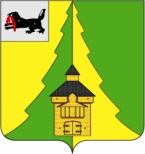 Российская ФедерацияИркутская область   Нижнеилимский муниципальный районАДМИНИСТРАЦИЯПОСТАНОВЛЕНИЕОт « __ » ________ 2021 г.  № ____г. Железногорск-Илимский«Об утверждении Порядка возмещения затрат, понесённых в связи с проведенным капитальным ремонтом жилого помещения, находящегося в собственности муниципального образования «Нижнеилимский район»В соответствии с Бюджетным Кодексом, Жилищным Кодексом Российской Федерации, Гражданским Кодексом Российской Федерации, Федерального закона от 06.10.2003 № 131-ФЗ «Об общих принципах организации местного самоуправления в Российской Федерации», руководствуясь ст. 48 Устава муниципального образования «Нижнеилимский район»  администрация Нижнеилимского муниципального района ПОСТАНОВЛЯЕТУтвердить Порядок возмещения затрат, понесённых в связи с проведенным капитальным ремонтом жилого помещения, находящегося в собственности муниципального образования «Нижнеилимский район» согласно Приложению к постановлению.Признать утратившим силу постановление администрации Нижнеилимского муниципального района от 16.11.2015 года №1240                          «Об утверждении порядка возмещения затрат, понесенных нанимателем в связи с проведенным капитальным ремонтом нанимаемого жилого помещения».Настоящее  постановление опубликовать в периодическом издании «Вестник Думы и администрации Нижнеилимского муниципального района» и на официальном сайте муниципального образования «Нижнеилимский район». Настоящее постановление вступает в силу со дня его официального опубликования.  Контроль за исполнением данного постановления возложить на заместителя мэра по жилищной политике, градостроительству, энергетике, транспорту и связи Цвейгарта В.В.Мэр района                                                                     М.С.РомановРассылка: в дело-2, отдел ЖКХ, Т и С, отдел АиГ, Цвейгарт В.В., пресс-службаМ.И.Корнилова 31265Приложение к постановлению администрации Нижнеилимского муниципального района от ________________2021 г. № _________ПОРЯДОКВОЗМЕЩЕНИЯ ЗАТРАТ, ПОНЕСЕННЫХ В СВЯЗИ  С ПРОВЕДЕННЫМ КАПИТАЛЬНЫМ РЕМОНТОМ ЖИЛОГО ПОМЕЩЕНИЯГЛАВА 1. ОБЩИЕ ПОЛОЖЕНИЯ Право на возмещение затрат, понесенных в связи с капитальным ремонтом жилого помещения, в Нижнеилимском районе имеют граждане, являющиеся нанимателями, членами семьи нанимателя, имеющие право пользования жилым помещением муниципального жилищного фонда на условиях найма, социального найма, зарегистрированных в указанных муниципальных  жилых помещениях, осуществляющих плату за наём жилого помещения, либо освобожденных от уплаты в установленном законодательством порядке, за которыми сохраняется, право на возмещение затрат, понесенных  в связи капитальным ремонтом нанимаемого жилого помещения, находящегося в собственности муниципального образования  «Нижнеилимский район» (далее – МО «Нижнеилимский район»).  Наниматели, члены семьи нанимателя жилого помещения, указанные в пункте 1.1. главы 1 настоящего Порядка далее по тексту именуются заявителями.  От имени заявителя за возмещением затрат, понесенных в связи капитальным ремонтом жилого помещения может обратиться иное лицо, действующее на основании доверенности, выданной в установленном порядке (далее - представитель). Порядок устанавливает процедуру возмещения заявителям, понесенных ими в связи с  самостоятельным финансированием работ по капитальному ремонту занимаемых жилых помещений по договорам социального найма, найма жилых помещений, находящихся в собственности МО «Нижнеилимский район». 1.5. Обязанность осуществления и оплаты иных видов работ по ремонту муниципальных жилых помещений, в соответствии со статьей 67 Жилищного кодекса Российской Федерации, с Типовым договором социального найма жилого помещения, утвержденным постановлением Правительства Российской Федерации от 21.05.2005 г. №315, Правилами пользования жилыми помещениями, утвержденными постановлением Правительства Российской Федерации от 21.01.2006 № 25, возлагается на нанимателя.1.6. Возмещение затрат, понесенных в связи с капитальным ремонтом предоставляется на проведение мероприятий, относящихся к капитальному ремонту жилых помещений, предусмотренных перечнем работ, указанных в приложении № 8 к постановлению Государственного комитета РФ по строительству и жилищно-коммунальному комплексу от 27.09.2003 года               № 170 «Об утверждении правил и норм технической эксплуатации жилищного фонда» и перечнем дополнительных работ, производимых при капитальном ремонте (Приложение 9 к ведомственным строительным нормам ВСН 58-88 (р) «Положение об организации и проведении  реконструкции, ремонта и технического обслуживания зданий, объектов коммунального и социально-культурного назначения», утверждёнными приказом Госкомархитектуры РФ при Госстрое СССР от 23. 11.1988 г. №321). 1.7. Возмещение затрат, понесенных в связи  с капитальным ремонтом жилого помещения осуществляется в пределах лимитов бюджетных обязательств, доведенных на очередной финансовый год, в размере фактической стоимости работ по капитальному ремонту жилого помещения, но не более стоимости, предусмотренным  локальным ресурсным сметным расчетом  (далее – Смета) для каждого вида работ. В случае выполнения работ, не предусмотренных Сметой, стоимость таких работ исключается из общей суммы возмещения затрат.1.7. Заявитель имеет право на возмещение затрат, понесённых им только на приобретение материалов, использованных при капитальном ремонте помещения, находящегося в собственности МО «Нижнеилимский район». 1.8. Под мероприятием по капитальному ремонту жилого помещения в целях настоящего Порядка понимается выполнение работ (услуг), приобретение материалов (далее – выполнение мероприятия). ГЛАВА 2. УСЛОВИЯ И ПОРЯДОК ОФОРМЛЕНИЯ СОГЛАШЕНИЯ О ВОЗМЕЩЕНИИ ЗАТРАТ, ПОНЕСЕННЫХ В СВЯЗИ С КАПИТАЛЬНЫМ РЕМОНТОМ ЖИЛОГО ПОМЕЩЕНИЯ2.1. В целях установления оснований для возмещения затрат заявитель или его представитель обращается в администрацию Нижнеилимского муниципального района (далее – уполномоченный орган) с заявлением по форме согласно приложению 1.2.1.1. К заявлению об установлении оснований для возмещения затрат прилагаются следующие документы:1) документ, удостоверяющий личность; 2) документ, подтверждающий полномочия представителя заявителя               (в случае если с заявлением обращается представитель Заявителя).3) ордер или договор социального найма, заверенная наймодателем жилого помещения либо уполномоченным представителем наймодателя на основании доверенности);4) документы о составе семьи (в случае обращения членов семьи в соответствии с договором социального найма, найма: свидетельство о рождении, о заключении брака, соответствующие решения суда и т.д.);5) выписка из реестра муниципального имущества МО «Нижнеилимский район»;6) поквартирная карточка по форме №10;    7) заверенная копия (или оригинал) заключения межведомственной комиссии о необходимости и возможности проведения капитального ремонта с целью приведения утраченных в  процессе  эксплуатации  характеристик  жилого помещения в соответствие с установленными требованиями (заключение межведомственной комиссии);	  8) Смета на капитальный ремонт жилого помещения, выполненная специализированной организацией (в случае самостоятельного предоставления заявителем Сметы на капитальный ремонт жилого помещения);9) заверенная копия СРО организации, выполнившая Смету (в случае самостоятельного предоставления заявителем Сметы на капитальный ремонт жилого помещения). 2.2. Уполномоченный орган в течение 7 рабочих дней с даты поступления заявления и  документов, предусмотренных пунктом 2.1.1. настоящего Порядка:1) рассматривает представленный пакет документов;2) проверяет правильность заполнения заявления и наличие документов;3)формирует и направляет межведомственные запросы в органы (организации) если документы, предусмотренные подпунктами  5 и 6 пункта 2.1.1. настоящего Порядка не представлены заявителем или его представителем, указанные документы запрашиваются в установленном порядке межведомственного информационного взаимодействия в соответствии с законодательством.4) осуществляет проверку документов на достоверность. 5) принимает решение о наличии оснований для возмещения затрат либо об отсутствии оснований для возмещения затрат.2.3. Основаниями отказа при обращении заявителя с заявлением в соответствии с пунктом 2.1.1. настоящего Порядка об установлении оснований для возмещения затрат являются: 1) отсутствие права, установленного пунктом 1.1. настоящего Порядка; 2) снятие с регистрационного учета по месту жительства; 3) жилое помещение не является собственностью МО «Нижнеилимский район»; 4) не предоставление или не в полном объеме документов, указанных в пункте 2.2. настоящего Порядка;   5) несоответствие видов работ в Смете, представленной заявителем самостоятельно, указанных  в соответствии с заключением межведомственной комиссии; 6) наличие в представленных документах неполной и (или) недостоверной информации; 7) повторное обращение заявителя о проведении капитального ремонта по одним и тем же видам работ (услуг), которые ранее выполнены за счет средств местного бюджета МО «Нижнеилимский район».2.4. Уполномоченный орган в течение 3 рабочих дней со дня принятия соответствующего решения направляет Заявителю письменное уведомление о принятом решении.2.5. Уполномоченный орган в течение 16 рабочих дней со дня принятия решения о наличии оснований в возмещении затрат:1) определяет объемы и составляет Смету (дефектную ведомость – в случае обращения на приобретения только материалов) в соответствии с видами работ, указанных в соответствии с заключением межведомственной комиссии.2)согласовывает Смету, составленную специализированной организацией (в случае предоставления заявителем Сметы самостоятельно);3) заключает соглашение на возмещение затрат, понесенных в связи капитальным ремонтом жилого помещения, находящегося в собственности МО «Нижнеилимский район» по форме Приложение 2 к настоящему Порядку.2.6.  В рамках заключенного соглашения после выполнения мероприятия заявитель обращается в уполномоченный орган с заявлением о возмещении затрат по форме согласно Приложению 4 к настоящему Порядку. 2.6.1. К заявлению о возмещении затрат, предусмотренным пунктом 2.6. настоящего Порядка прилагаются следующие документы:а) паспорт или иной документ, удостоверяющий личность Заявителя;б) документы, удостоверяющие личность и подтверждающие полномочия представителя заявителя, - в случае обращения с заявлением представителя заявителя;в) документы, подтверждающие понесенные расходы на капитальный ремонт жилого помещения (чеки, товарные чеки, договоры подряда, акты приема-передачи товара, выполненных работ (услуг), расписки, квитанции об оплате работ (услуг) по договору подряда).ГЛАВА 3. УСЛОВИЯ И ПОРЯДОК ВОЗМЕЩЕНИЯ ЗАТРАТ, ПОНЕСЕННЫХ В СВЯЗИ С КАПИТАЛЬНЫМ РЕМОНТОМ ЖИЛОГО ПОМЕЩЕНИЯ3.1. Заявление и документы, указанные в 2.6. и 2.6.1. настоящего Порядка, могут быть поданы в течение 6 месяцев со дня заключения соглашения на возмещение затрат. 3.2. В рамках заключенного соглашения на возмещение затрат, понесенных в связи с капитальным ремонтом жилого помещения, находящегося в собственности МО «Нижнеилимский район» заявитель или его представитель письменно уведомляет уполномоченный орган о выполнении мероприятия не позднее, чем за 5 рабочих дней до даты сдачи работ уполномоченному органу. 3.3. Уполномоченный орган осуществляет обследование (осмотр) жилого помещения, по результатам которого составляет акт, подтверждающий факт выполнения мероприятия, в двух экземплярах, один из которых передается заявителю или его представителю. 3.3. Уполномоченный орган  в течение 7 рабочих дней на основании представленных документов заявителем, предусмотренных пунктом 3.1. настоящего Порядка и акта, подтверждающего факт выполнения мероприятия принимает решение о возмещении затрат или об отказе в возмещении затрат, понесенных в связи с капитальным ремонтом жилого помещения, находящегося  в собственности МО «Нижнеилимский район».3.4. Основанием отказа в возмещении затрат, понесенных в связи с капитальным ремонтом жилого помещения, находящегося  в собственности МО «Нижнеилимский район являются:1) отсутствие от заявителя или его представителя уведомления,  предусмотренного пунктом 3.2. настоящего Порядка о факте выполнения мероприятия;2) отсутствие от заявителя или его представителя заявления о возмещении затрат и документов, предусмотренных пунктами 2.6. и 2.6.1.  настоящего Порядка;3) обращение заявителя или его представителя с документами, предусмотренными 2.6. и 2.6.1. по истечении срока, установленного пунктом 3.1. настоящего Порядка.3.5. Уполномоченный орган в течение 3 рабочих дней со дня выявления оснований об отказе в возмещении затрат направляет заявителю письменное уведомление с указанием причин такого отказа. ГЛАВА 4. ЗАКЛЮЧИТЕЛЬНОЕ ПОЛОЖЕНИЕ4.1. Уполномоченный орган в соответствии  с принятым решением о возмещении затрат после издания постановления администрации Нижнеилимского муниципального района о возмещении затрат заявителю, понесённых в связи с капитальным ремонтом жилого помещения, направляет постановление, соглашение о возмещении затрат и документы на оплату заявителю на банковские реквизиты, указанные в заявлении о возмещении затрат в течение 30 календарных дней. 4.2. Контроль за использованием средств бюджета МО «Нижнеилимский район», направленных на возмещение затрат в соответствии с настоящим Порядком, осуществляется в соответствии с муниципальными правовыми актами администрации Нижнеилимского муниципального района, бюджетным законодательством. Мэр района 	 М.С.РомановПриложение 1к Порядку возмещения затрат, понесенных в связи с капитальным ремонтом жилого помещения Мэру Нижнеилимского района от ________________________ ___________________________, (Ф.И.О. гражданина полностью)зарегистрированного по адресу:_________________________________________________________(указывается индекс и адресрегистрации по месту жительства)контактные телефоны:дом. _________________________,моб. ________________________________ __________________________________________________________________________________________________________        (Ф.И.О. представителя, действующего по доверенности)                                                                                   (реквизиты доверенности)Заявление Я, __________________________________________________________      (фамилия, имя и (если имеется) отчество гражданина полностью, дата и год рождения)Принял(а) решение о проведение капитального ремонта нанимаемого жилого помещения, расположенного по адресу: _____________________________, занимающего по договору социального найма, найма от ______________№__________, прошу установить основания для возмещения затрат, понесенных в связи с капитальным ремонтом жилого помещения. Опись прилагаемых  документов:Я ___________________________________________________________                                   (Ф.И.О. полностью)согласен (а), что за предоставление недостоверной (ложной) информации и документов, несу ответственность, в соответствии с действующим законодательством.   Руководствуясь Федеральным законом от 27.06.2006 №152-ФЗ                   «О персональных данных» я даю свое согласие на обработку моих персональных данных в целях возмещения затрат, понесенных в связи с проведением капитального ремонта жилого помещения. Настоящее согласие не устанавливает предельных сроков обработки данных.Я уведомлен (а) и понимаю, что под обработкой персональных данных подразумевается сбор, систематизация, накопление, хранение, уточнение (изменение, актуализация), распространение, использование (в т.ч. передача), обезличивание, блокирование, уничтожение и любые другие действия (операции) с персональными данными.«___» _______________ 20_____ г. ____________________________________                 __________________               (Ф.И.О. полностью)                                                                       (подпись заявителя)Приложение  2к Порядку возмещения затрат, понесенных в связи с капитальным ремонтом жилого помещенияТиповая формасоглашения на возмещение затрат, понесенных в связи с капитальным ремонтом жилого помещения, находящегося в собственности МО «Нижнеилимский район»г. Железногорск-Илимский                                                                 «____»______20___ годаАдминистрация Нижнеилимского муниципального района, в лице мэра Нижнеилимского муниципального района_________________, действующего на основании Устава МО «Нижнеилимский район», именуемая в дальнейшем «Наймодатель» с одной стороны, и (Ф.И.О. наниматель или член семьи _____________________________________, дата рождения____________паспорт______________,выданный__________     ______________________________________от __________года), проживающий и зарегистрированный по договору социального найма, найма от ___________№______________в жилом помещении, расположенном по адресу:____________________________________________________________________________________________________________________________________________________________________________, именуемый в дальнейшем «Заявитель», заключили настоящее соглашение о нижеследующем:Статья 1. Предмет соглашенияПредметом настоящего соглашения  является возмещение затрат, понесенных в связи с капитальным ремонтом жилого помещения (далее – возмещение затрат), расположенного по адресу: ________________________________________________________, находящегося в собственности муниципального образования «Нижнеилимский район» из местного бюджета в 20_году муниципального образования «Нижнеилимский район» в рамках подпрограммы «Капитальный ремонт жилых помещений, находящихся в собственности муниципального образования «Нижнеилимский район» на 2018-2023 годы муниципальной программы «Капитальный ремонт жилых помещений, находящихся в собственности муниципального образования «Нижнеилимский район» и общего имущества в многоквартирных домах, расположенных на территории Нижнеилимского муниципального района» на 2018-2023,  утвержденной постановлением администрации Нижнеилимского муниципального района от 01.09.2017 года №617 в сумме ___________(_____________________________________________) рублей согласно ________                                                                      (сумма прописью)______________________________________________________________________________(указать нужное: 1) локальному сметному расчету (далее – Смета) и (или) дефектной ведомости на приобретение материалов, использованных на проведение капитального ремонта)   к настоящему Соглашению, являющихся его неотъемлемой частью.Статья 2. Порядок, условия возмещения затрат и сроки перечисленияВозмещение затрат предоставляется в пределах бюджетных ассигнований, предусмотренных в местном бюджете  муниципального образования «Нижнеилимский район» на соответствующий финансовый год. Возмещение затрат предоставляется Заявителю при предоставлении документов, поданных в течение 6 месяцев со дня заключения настоящего Соглашения, а именно: Заявление о возмещении затрат установленной формы (Приложение 4 Порядка о возмещении затрат, понесенных в связи с капитальным ремонтом жилого помещения); паспорт или иной документ, удостоверяющий личность Заявителя;документы, удостоверяющие личность и подтверждающие полномочия представителя Заявителя, - в случае обращения с заявлением представителя Заявителя;документы, подтверждающие понесенные расходы на капитальный ремонт жилого помещения (чеки, товарные чеки, договоры подряда, акты приема-передачи выполненных работ (услуг), расписки, квитанции об оплате работ (услуг) по договору подряда) иакта, подтверждающего факт выполненного мероприятия, подписанный Комиссией, утвержденной муниципальным правовым актом администрации Нижнеилимского муниципального района (далее – Комиссия). Перечисление суммы возмещения затрат из местного бюджета муниципального района «Нижнеилимский район» осуществляется единовременным платежом в безналичной форме на банковский счет заявителя, реквизиты которого указаны в заявлении, предусмотренного подпунктом 1 пункта 2.2. настоящего Соглашения  Перечисление заявителю суммы возмещения затрат из местного бюджета муниципального образования «Нижнеилимский район» осуществляется в течение 30 календарных дней. Статья 3. Взаимоотношения сторон3.1.  Наймодатель обязуется: 3.1.1. Обеспечить предоставление суммы возмещения затрат в порядке и при соблюдении заявителем условий для предоставления возмещения затрат, установленных настоящим Соглашением, в пределах бюджетных ассигнований, предусмотренных на соответствующий финансовый год. 3.1.2. Осуществлять контроль за выполнением условий для возмещения затрат3.1.3. После уведомления Заявителем принять выполненное мероприятие  и оформить акт, подтверждающий факт выполненного мероприятия. 3.1.4. Возместить заявителю затраты, понесенные в связи с капитальным ремонтом в пределах_______________________________________________________________________                                                                                                                                                                                                                                                                                                                                                                                                           (указать нужное: 1) Сметы (или) 2) дефектной ведомости на  приобретение материалов).3.2. Наймодатель вправе:3.2.1. В одностороннем порядке не предоставлять возмещение затрат в случае если заявления и документы, предусмотренные пунктом 2.2. настоящего Соглашения, не поступили от заявителя либо поступили после установленного срока, предусмотренного пунктом 3.3.2. настоящего Соглашения.  3.3. Заявитель обязан:3.3.1. Уведомить Наймодателя о факте выполнения мероприятия, но не позднее, чем за 5 рабочих дней до даты сдачи работ Комиссии.3.3.2. Представить в адрес Наймодателя для возмещения затрат в течение 6 месяцев со дня заключения настоящего Соглашения документы, предусмотренные пунктом 2.2. настоящего Соглашения.Статья 4. Ответственность сторон4.1. В случае неисполнения или ненадлежащего исполнения своих обязательств по настоящему Соглашению Стороны несут ответственность в порядке, установленном законодательством Российской Федерации.4.2. Заявитель несет ответственность за недостоверность, неполноту сведений, предоставляемых Наймодателю и нарушение условий предоставления возмещения затрат в соответствии с действующим законодательством Российской Федерации.Статья 5.  Порядок и разрешение споров5.1. Споры (разногласия), возникающие между Сторонами в связи с исполнением настоящего Соглашения, разрешаются ими, по возможности, путем проведения переговоров.5.2. В случае невозможности урегулирования споры (разногласия) подлежат рассмотрению в судебном порядке.Статья 6. Заключительное положение6.1. Соглашение вступает в силу с момента его подписания и действует до полного исполнения Сторонами своих обязательств по Соглашению6.2. Соглашение составлено в двух экземплярах, имеющих равную юридическую силу, по одному экземпляру для каждой Стороны.6.3. Изменение настоящего Соглашения осуществляется по взаимному согласию Сторон в письменной форме в виде дополнений к настоящему Соглашению, которые являются неотъемлемой частью.6.4. Соглашение может быть расторгнуто по взаимному согласию Сторон.Статья 7. Адреса и подписи СторонНАЙМОДАТЕЛЬ 	ЗАЯВИТЕЛЬ: Администрация Нижнеилимского муниципального района  Юридический и почтовый адрес: 665653  Иркутская область, Нижнеилимский район, г. Железногорск-Илимский, 8 квартал, дом  № 20Телефон (395-66)3-05-09, -3-13-64, 3-12-65, факс (395-66)-3-06-91Адрес электронной почты:nilim-zeleznogorsk@yandex.ruМэр Нижнеилимского муниципального района «___»___________20___г.	«____»____________20___г.Приложение  3к Порядку возмещения затрат, понесенных в связи с капитальным ремонтом жилого помещенияОБРАЗЕЦ УВЕДОМЛЕНИЯо выполнении мероприятия в рамках соглашения о возмещении затрат, понесенных в связи с капитальным ремонтом жилого помещения, находящегося в собственности МО «Нижнеилимский район»Я_________________________________________________________	                                    Ф.И.О. заявителяуведомляет Вас о выполнении мероприятия по капитальному ремонту в рамках заключенного соглашения о возмещении затрат, понесенных в связи с капитальным ремонтом жилого помещения, расположенного по адресу: _______________________________________________________________ Прошу принять выполненное мероприятие по капитальному ремонту Приложения:Перечень документов, подтверждающих  расходы, понесенные на проведение капитального ремонта (товарные накладные, кассовые чеки, договоры подряда, акты приема-передачи выполненных работ по договору подряда и иные документы), (акты о приемке выполненных работ                                     (по форме № КС-2), справку о стоимости выполненных работ и затрат                             (по форме № КС-3). Дата составления уведомления «___»__________20___г.Приложение 4к Порядку возмещения затрат, понесенных в связи с капитальным ремонтом жилого помещенияМэру Нижнеилимского района от ________________________ ___________________________, (Ф.И.О. гражданина полностью)зарегистрированного по адресу:_________________________________________________________(указывается индекс и адресрегистрации по месту жительства)контактные телефоны:дом. _________________________,моб. __________________________________________________________________________________________________________________________________________                                         (Ф.И.О. представителя, действующего по доверенности)                                                                                (реквизиты доверенности)ЗаявлениеПрошу возместить затраты, понесенные в связи с капитальным ремонтом жилого помещения путем перечисления денежных средств на мой банковский счет:_____________________________________________________________                             (указать реквизиты)Опись прилагаемых  документов:«___» _______________ 20_____ г.             ____________________________________            (подпись заявителя)№ п/пНаименованиеКоличество листов   ________________________/___________/            Ф.И.О                     м.п.  ______________________/___________/   Ф.И.О. 		 подпись№ п/пНаименованиеКоличество листов